“Old and New Ways of Characterizing Hemostatic Balance in Pregnancy”Maria Christina Bravo, Ph.D.
Department of BiochemistryThe Robert M. Larner, M.D College of Medicine  University of Vermont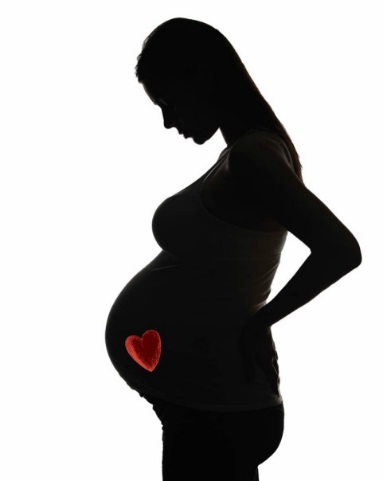 Thursday, June 8, 20237:30 – 8:30 A.M.https://uvmcom.zoom.us/j/97220993218